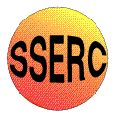 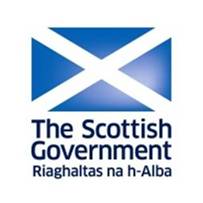 Sulphur Dioxide is used in wine (and other drinks) as a preservative to inhibit bacterial and fungal growth. Although not present in concentrations that will affect the general populace, the level of sulphur dioxide can affect sensitive individuals Determining the SO2 concentration The SO2 content is determined via the following redox titration using starch as indicator:SO2 (aq) +  I2(aq)    +   2H2O (l)      4H+ (aq)   +    SO42- (aq)  +   2I- (aq)If a standard iodine solution is added to a sample of wine, the iodine will react with the SO2. When all of the SO2 has reacted, the iodine will react with the starch to give a blue-black colour. This is the end-point. The concentration of SO2 can be calculated since 1 mole of iodine reacts with 1 mole of SO2. You will analyse for 2 types of SO2:  (A) Free SO2     (B) Total SO2 (free + combined)(A) Free SO2 Pipette 25cm3 of wine/cider into a 250cm3 conical flask.Add  5cm3  of 2 moll-1 sulphuric acid.Add  2cm3 of starch solution (1%)Titrate the solution with 0.001moll-1 iodine solution. The end point is the appearance of the blue-black colour which persists for ~ 2mins.Repeat until concordant results are obtained.Use your results to calculate the number of moles of SO2 present in 25cm3 of wine/cider. Convert this into ppm so that you can compare your results to your research.
(B) Total SO2 (free and combined)1. Add 25cm3  of 1 moll-1 NaOH into a 250cm3  conical flask using a measuring cylinder. 2. Pipette 25cm3 of wine/cider into the flask.3. Shake the flask and let it stand for ~15minutes.4. Add 10cm3  of 2 moll-1 sulphuric acid and 2cm3  of starch.5. Titrate with 0.005 moll-1iodine as before.6. Repeat until concordant results are obtained.7. Use your results to calculate the number of moles of SO2 present in 25cm3 of wine/cider. Convert this into ppm so that you can compare your results to your research.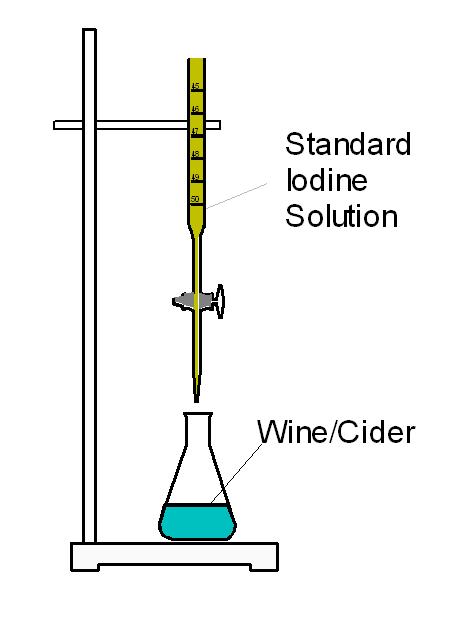 